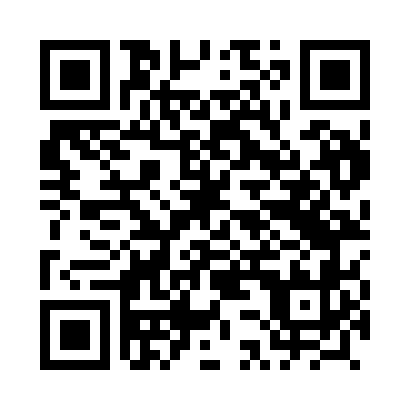 Prayer times for Libidza, PolandMon 1 Apr 2024 - Tue 30 Apr 2024High Latitude Method: Angle Based RulePrayer Calculation Method: Muslim World LeagueAsar Calculation Method: HanafiPrayer times provided by https://www.salahtimes.comDateDayFajrSunriseDhuhrAsrMaghribIsha1Mon4:226:1912:485:157:179:072Tue4:206:1712:475:167:199:093Wed4:176:1512:475:177:219:114Thu4:146:1312:475:197:229:135Fri4:116:1012:475:207:249:166Sat4:096:0812:465:217:259:187Sun4:066:0612:465:227:279:208Mon4:036:0412:465:237:299:229Tue4:006:0212:455:247:309:2410Wed3:575:5912:455:267:329:2711Thu3:545:5712:455:277:349:2912Fri3:515:5512:455:287:359:3113Sat3:485:5312:445:297:379:3414Sun3:455:5112:445:307:389:3615Mon3:425:4912:445:317:409:3816Tue3:395:4712:445:327:429:4117Wed3:365:4512:445:337:439:4318Thu3:335:4212:435:347:459:4619Fri3:305:4012:435:357:479:4820Sat3:275:3812:435:367:489:5121Sun3:245:3612:435:377:509:5322Mon3:215:3412:425:397:519:5623Tue3:185:3212:425:407:539:5924Wed3:155:3012:425:417:5510:0125Thu3:115:2812:425:427:5610:0426Fri3:085:2612:425:437:5810:0727Sat3:055:2512:425:448:0010:1028Sun3:025:2312:415:458:0110:1229Mon2:585:2112:415:468:0310:1530Tue2:555:1912:415:478:0410:18